Крипульский сельский  исполнительный комитет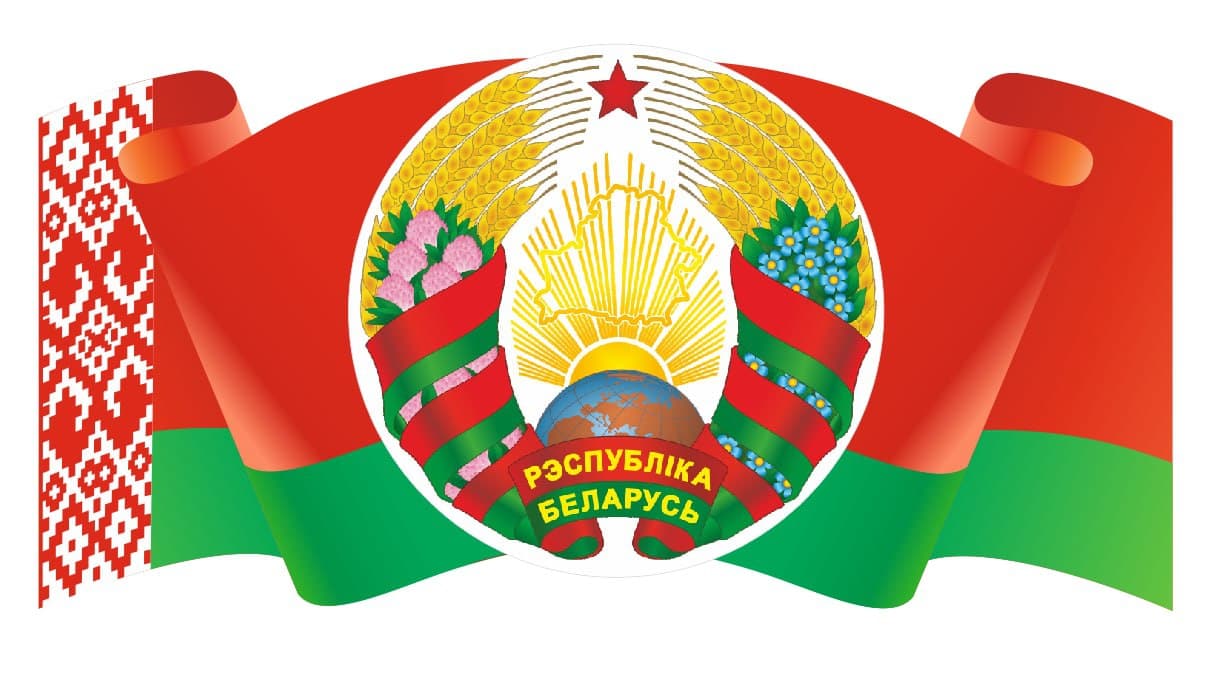 Адрес: 211725, улица Центральная, 8, деревня Крипули, Докшицкий район, Витебская областье-mail: kripuli@vitobl.by (для служебной переписки)РЕЖИМ  РАБОТЫ:Понедельник-пятницас  8. 00 - 13.00      с 14.00 - 17.00Выходные дни: суббота, воскресенье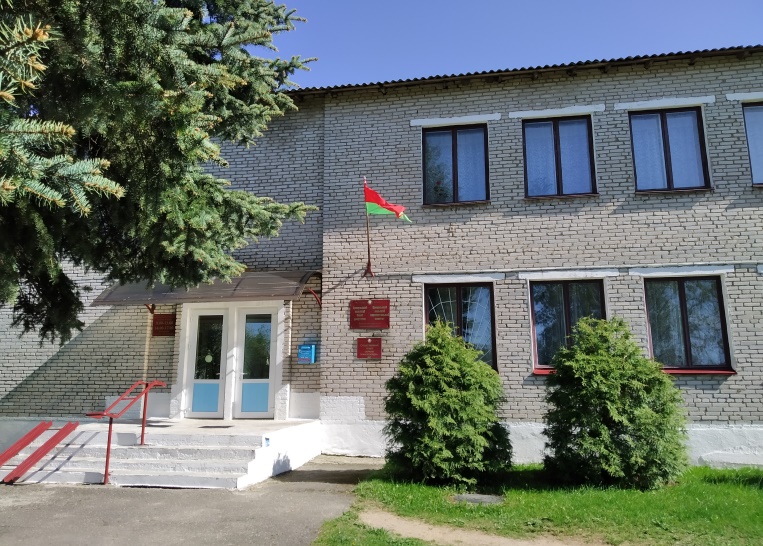 ГРАФИКличного приема граждан, их представителей, представителей юридических лиц председателем и управляющим делами Крипульского сельского исполнительного комитетаПредварительная запись на личный прием осуществляется по телефону8 (02157) 5 61 05понедельник-пятница: с 8.00 до 17.00, перерыв с 13.00 до 14.00Телефон «горячей линии» сельского исполнительного комитета8 (02157) 5 61 05  понедельник, вторник, четверг, пятница с 8.00 до 17.00, перерыв с 13.00 до 14.00среда с 11.00 до 20.00, перерыв с 15.00 до 16.00ГРАФИК ПРИЕМА ГРАЖДАНс заявлениями по вопросам осуществления административных процедурпонедельник, вторник, четверг, пятница:  с 8.00 до 17.00, перерыв с 13.00 до 14.00среда: с 8.00 до 20.00,  без перерываПредварительное консультирование и предварительная запись заинтересованных лиц по  вопросам осуществления административных процедур проводитсяуправляющим делами сельского исполнительного комитета тел. 8(02157) 5 61 05 понедельник, вторник, четверг, пятница:  с 8.00 до 17.00, перерыв с 13.00 до 14.00;среда с 11.00 до 20.00, перерыв с 15.00 до 16.00Письменные обращения направляются в Крипульский сельский исполнительный комитет по адресу: 211725, Витебская область, Докшицкий район, д. Крипули, ул. Центральная, 8Уважаемые заявители!Обращаем ВАШЕ ВНИМАНИЕ!Со 2 января 2023 г. на основании статьи 25 Закона Республики Беларусь от 18 июля 2011 г. № 300-З «Об обращениях граждан и юридических лиц» (редакция от 28.06.2022 с изменениями, и дополнениями, вступившими в силу с 02.01.2023) электронные обращения подаются посредством государственной единой (интегрированной) республиканской информационной системы учета и обработки обращений граждан и юридических лиц (сайт обращения.бел). Доступ к данной системе осуществляется бесплатно.На письма, направленные в адрес электронной почты сельисполкома,не распространяется действие Закона Республики Беларусь от18 июля 2011 г. № 300-З «Об обращениях граждан и юридических лиц».Такие письма не рассматриваются и ответы на них не направляются.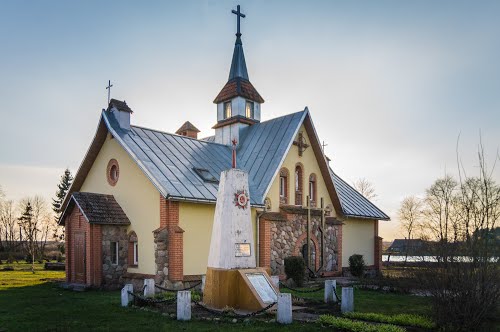 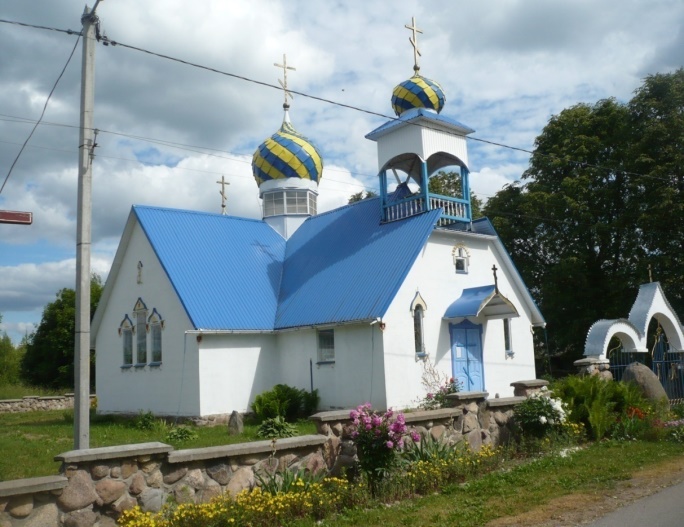 ИНФРАСТРУКТУРАНа территории сельсовета расположены следующие учреждения и организации:Здравоохранение сельсовета:- Крипульский фельдшерско-акушерский пункт тел.8(02157)56103;- Березовский фельдшерско-акушерский пункт тел.8(02157)58416;- Гнездиловский фельдшерско-акушерский пункт тел.8(02157)56334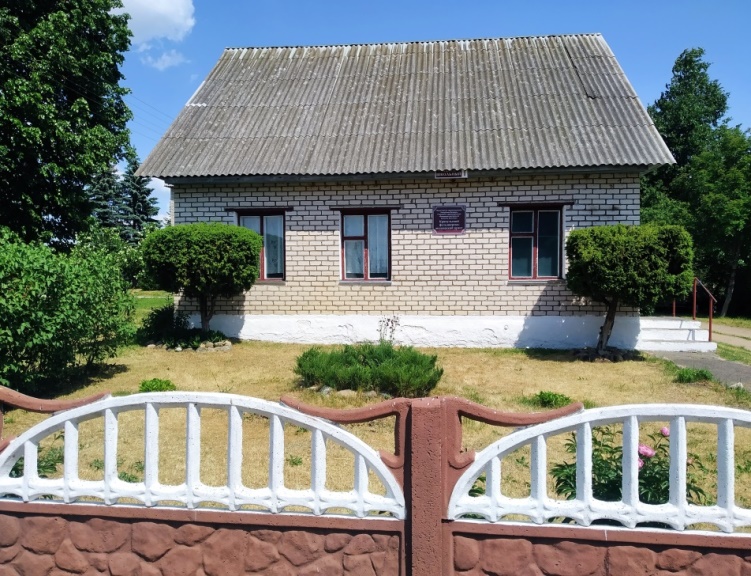 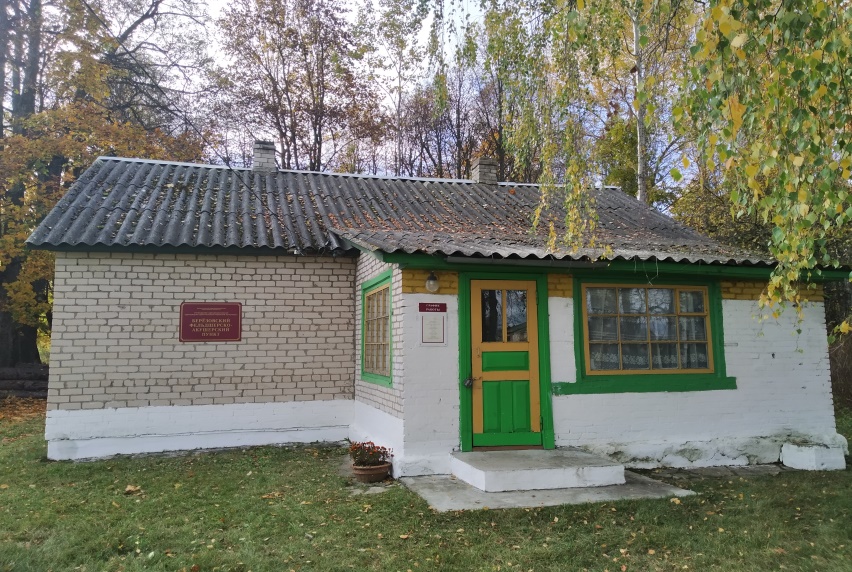 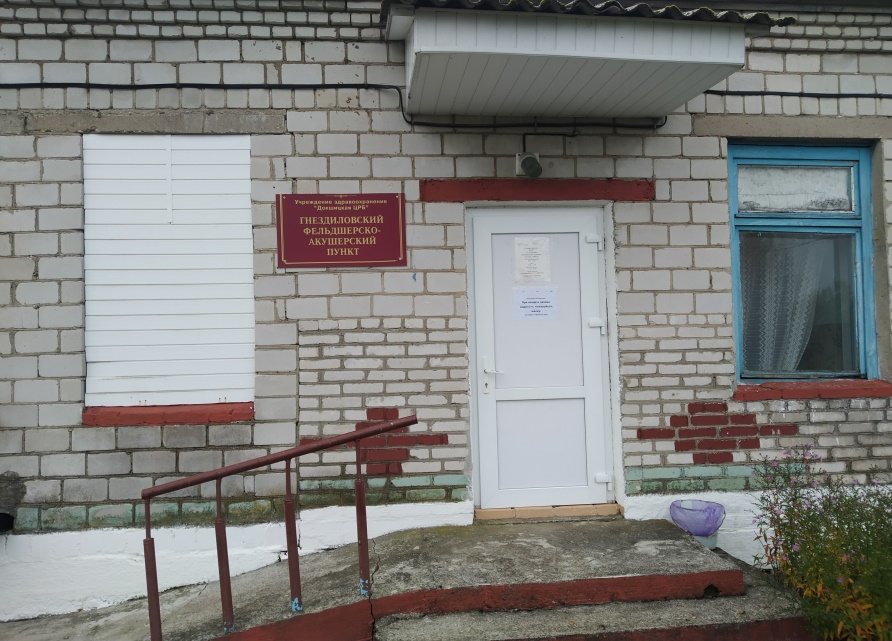 Торговое обслуживание населения осуществляют четыре стационарных магазина со смешанным ассортиментом товаров 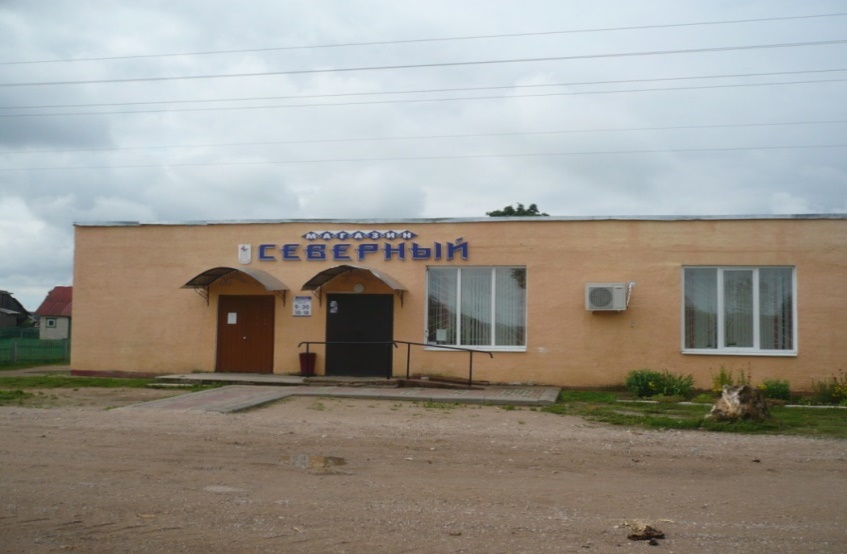 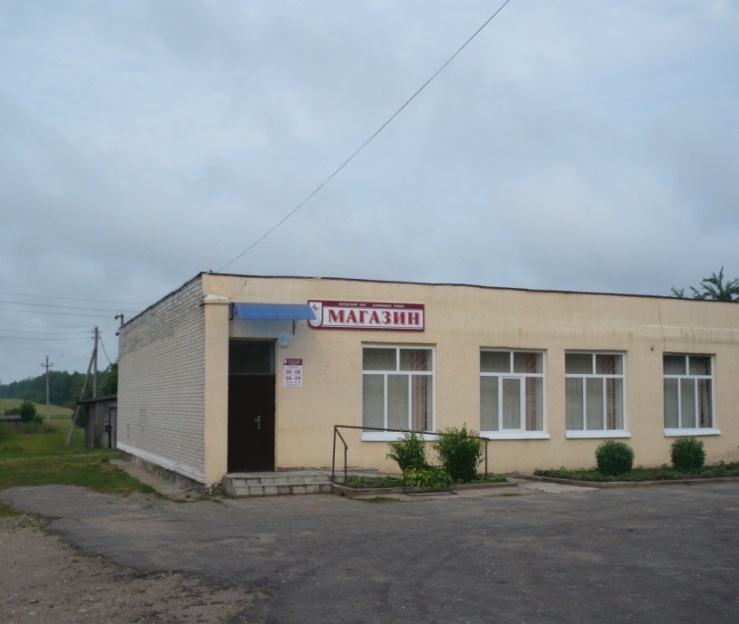 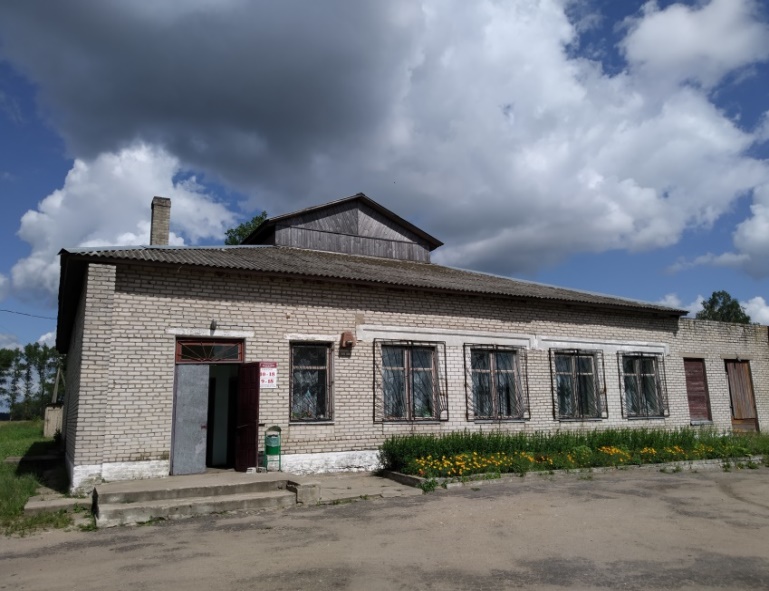 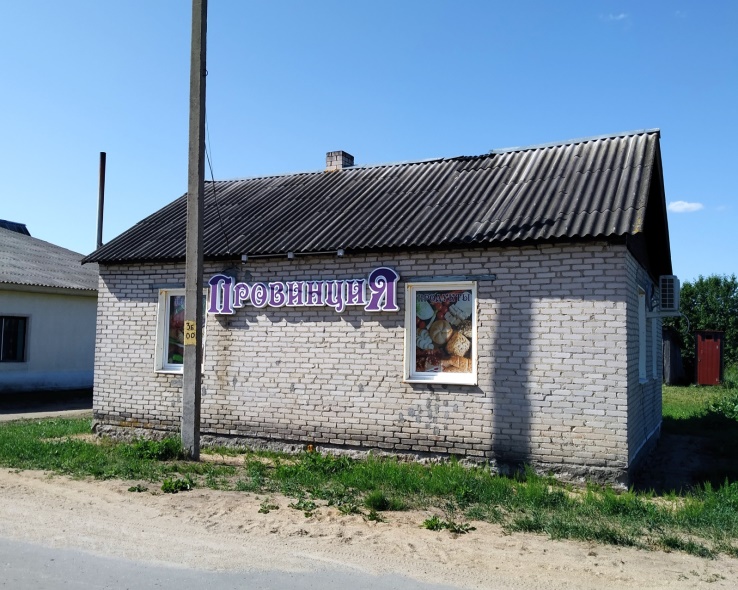 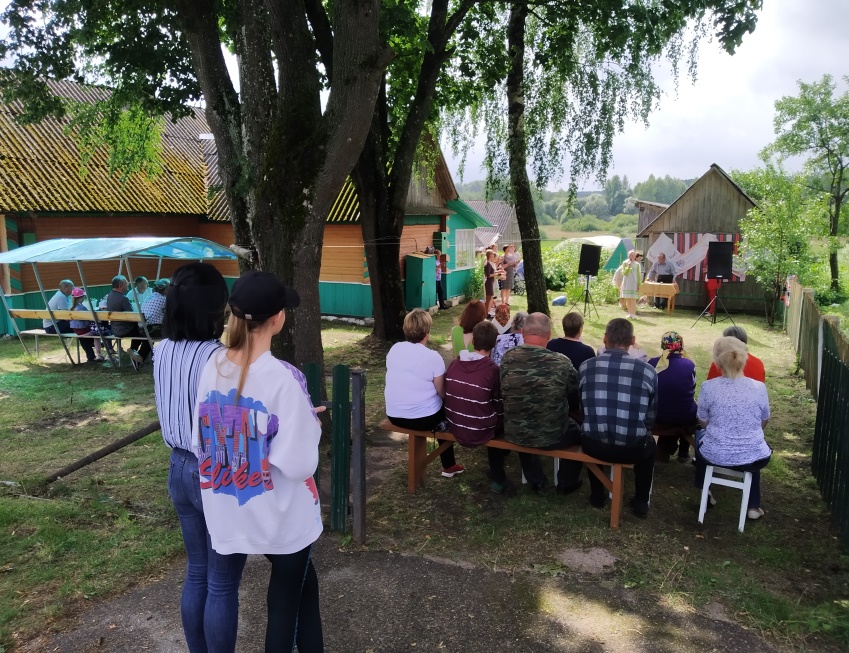 НаселениеЧисленность населения - 722 человека. Из них 397 - трудоспособное население, 232 - граждане пенсионного возраста и 93 дети и подростки.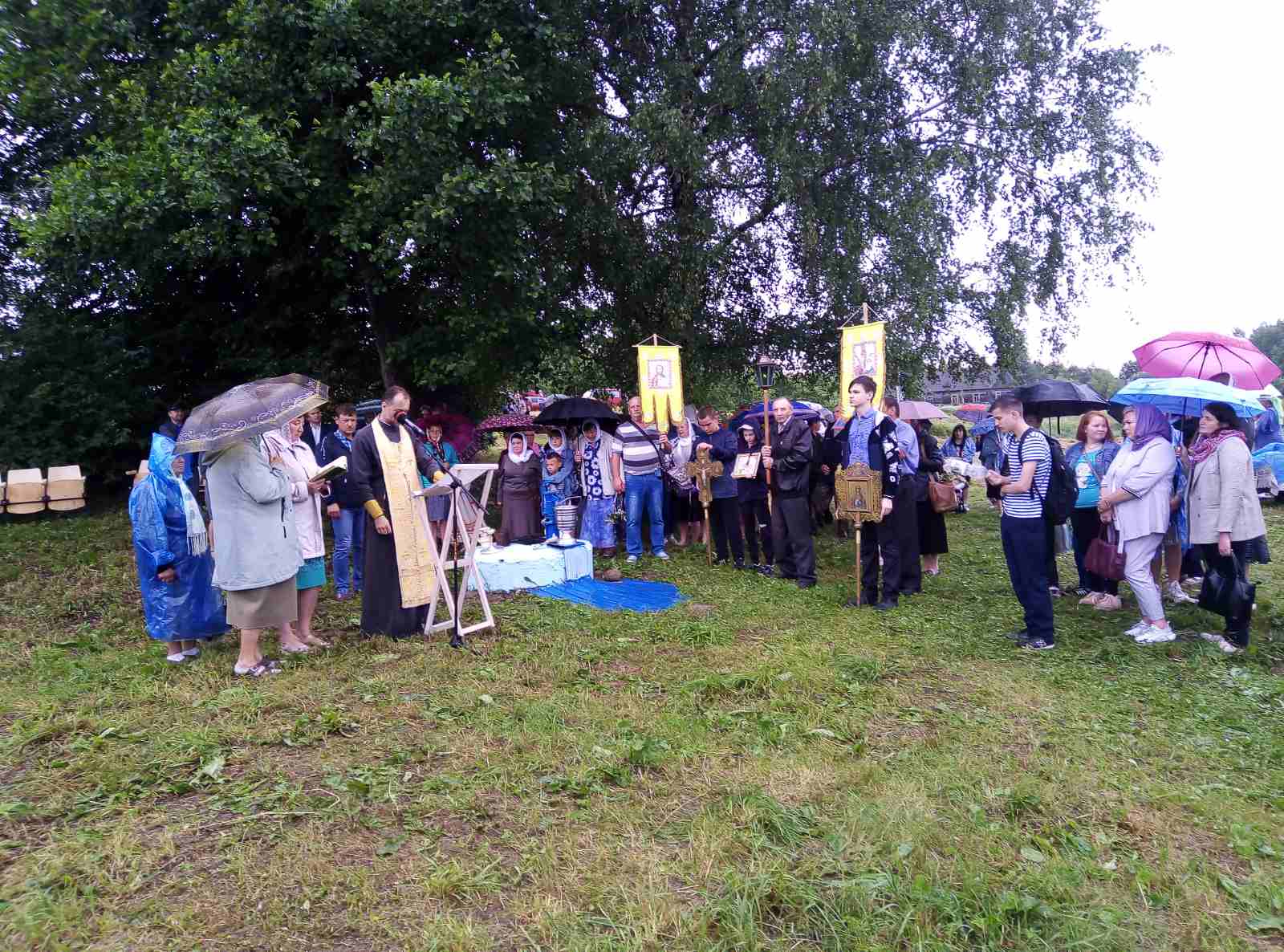 	Сельсовет образован в 1944 году. Центр сельсовета – деревня Крипули, расположен в юго-западной части Докшицкого района в 16 км от райцентра. Площадь сельсовета составляет 119,12 кв.км. На территории сельсовета расположено 18 населенных пунктов: Берёзовка, Буй, Вороны, Ветахмо, Веретейка, Глинище, Гнездилово, Дегтяри, Жары, Крипули, Куты, Коляги, Матеевцы, Отрубок, Селище, Северное Гнездилово, Флорьяново, Южное Гнездилово. ДолжностьФ.И.О.ТелефонПредседатель Лакуцевич Иван Людвигович8 (02157) 5 61 06Управляющий деламиКимстачИнна Ивановна8 (02157) 5 61 05Фамилия, имя, отчество, должность лица, осуществляющего личный приемДни личного приемаВремя личного приема Телефон предварительной записиЛакуцевичИван Людвигович,председатель сельского исполнительного комитетапервая, пятая среда месяца третья среда месяца800-13001500-20008 (02157) 5 61 068 (02157) 5 61 05КимстачИнна Ивановна,управляющий делами сельского исполнительного комитетавторая, четвёртая среда месяца800-13008 (02157) 5 61 05